Mijn club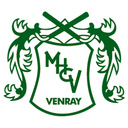 Hockeyclub Venray 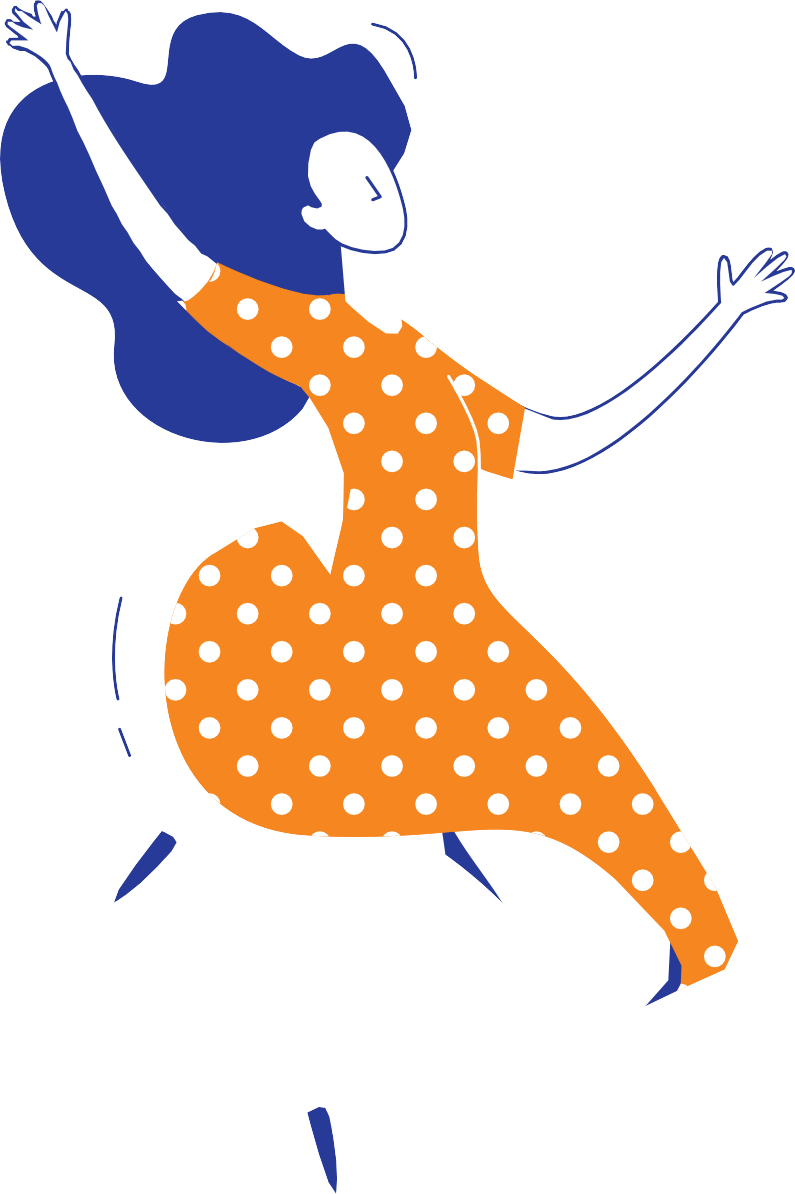 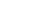 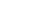 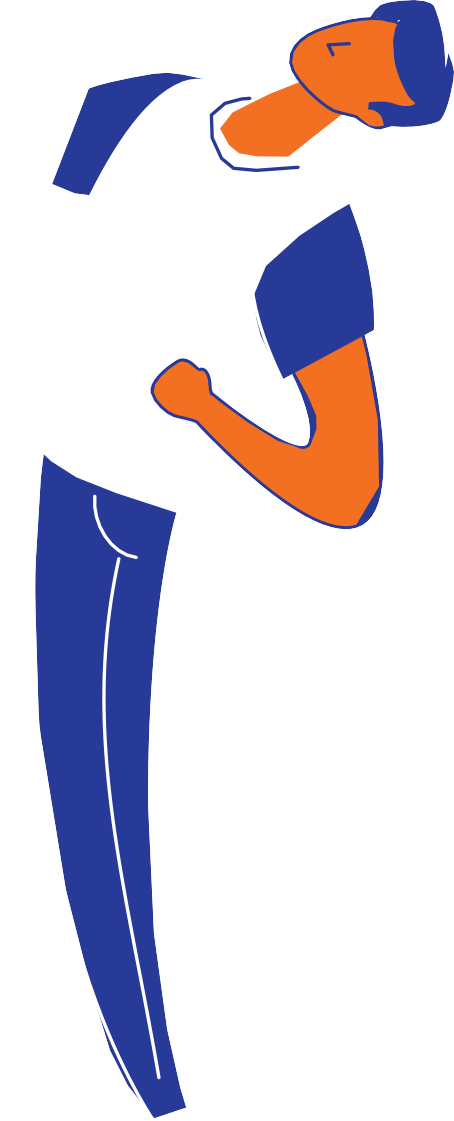 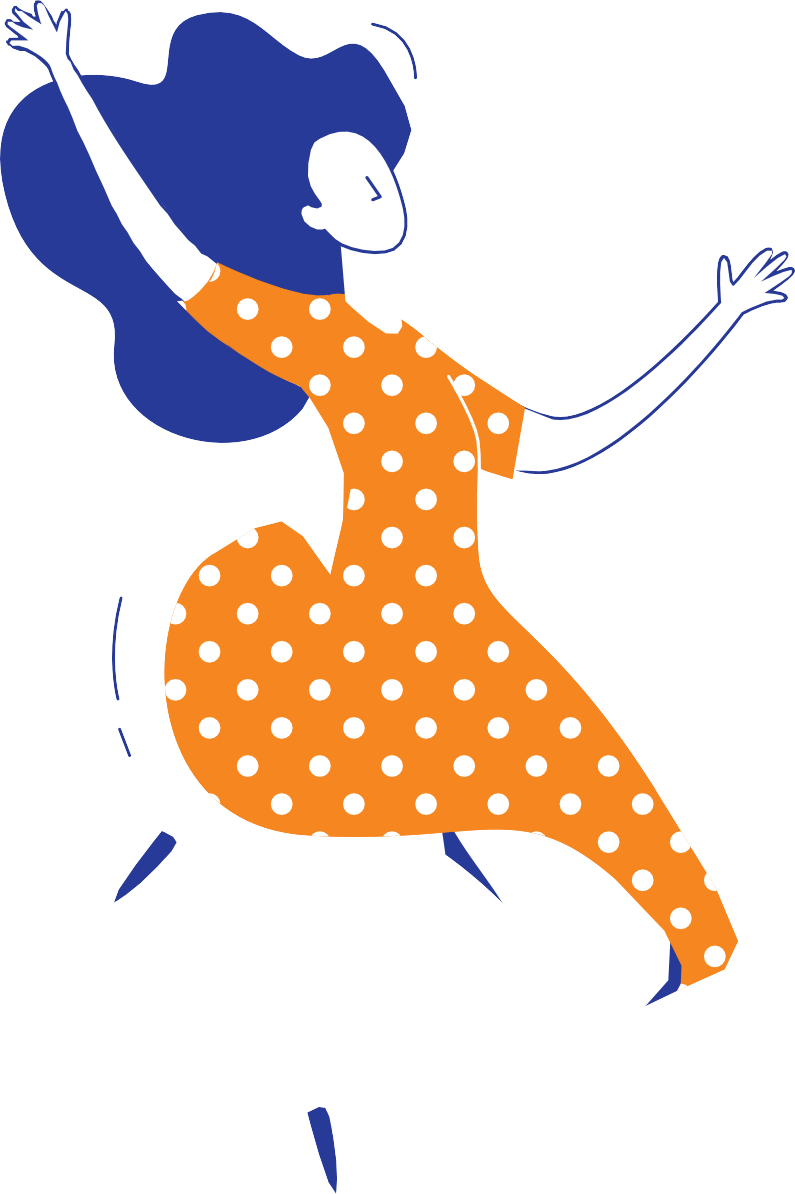 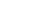 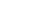 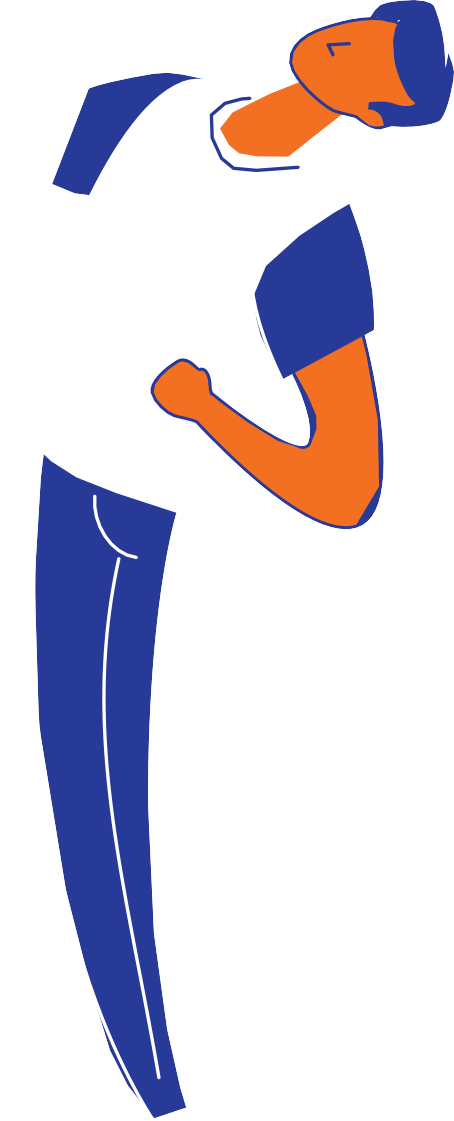 doet mee met Rabo ClubSupportStemmen kan van 4 t/m 25 oktober.Stem op ons!Ga naar de Rabo App, Rabo Online Bankierenof de website rabo.nl/limburg/clubsupportNog geen lid van de Rabobank?Ben je klant van de Rabobank maar nog geen lid?Dan kun je kosteloos lid worden van de coöperatieve Rabobank via de Rabo App op je telefoon of website rabobank.nl/particulieren/leden. Doe je mee?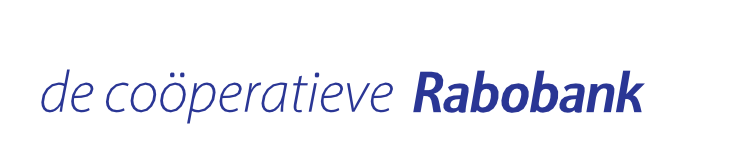 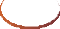 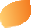 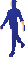 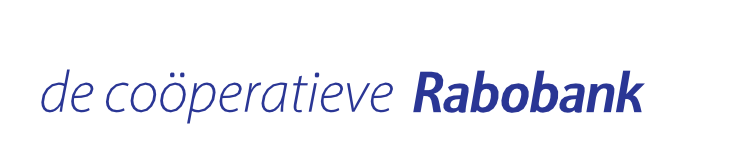 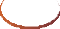 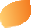 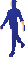 